Custom Shop WaypointSome hunters go farther, push harder and find their own unique path to success. They’re the select few who inspired the creation of the Model 2020 Waypoint rifle from Springfield Armory and the all-new special-edition Federal® Custom Shop™ ammunition that fuels it. Combined, they offer customization and performance you won’t find in other factory firearms or ammunition. Federal Custom Shop engineers worked hand-in-hand with Springfield during the development of the rifle to design ammunition specifically tailored to the new platform, optimizing every aspect of the loads for the utmost accuracy. And like every Federal Custom Shop offering, special-edition Model 2020 Waypoint rounds are hand-loaded to your individual order by our team of experts, using your choice of Federal Premium® Terminal Ascent™ or Nosler® AccuBond® bullets and components, and held to our tightest standards for quality. Features & BenefitsFederal Custom Shop loads designed in cooperation with Springfield Armory to ensure the best accuracy in the Model 2020 Waypoint rifleCustomers can choose between Federal Premium® Terminal Ascent and Nosler AccuBond bullet offeringsRounds are handloaded to order by Federal’s team of expertsBuilt with the finest brass, primers, propellant and held to our tightest quality control standardsPart No.	Description	MSRPFCS6CRDAB1SC	6mm Creedmoor Nosler AccuBond 90 grain 3120 fps	$109.99FCS65CRDTA1SC	6.5 Creedmoor Terminal Ascent 130 grain 2800 fps	$109.99FCS65PRCTA1SC	6.5 PRC Terminal Ascent 130 grain 3025 fps	$109.99FCS308TA1SC	308 Win. Terminal Ascent 175 grain 2520 fps	$109.99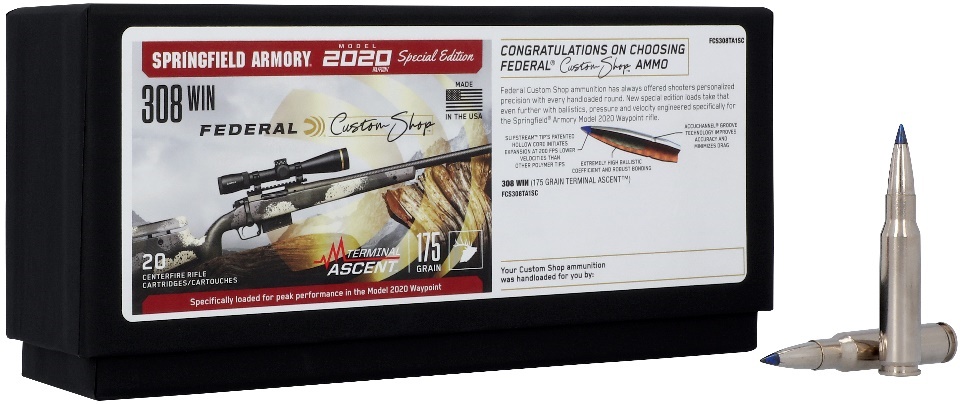 